Сумська міська радаVIІІ СКЛИКАННЯ V СЕСІЯРІШЕННЯвід 24 березня 2021 року № 677-МРм. СумиРозглянувши звернення громадянина, надані документи, відповідно до статей 12, 40, 79-1, 93, 114, 122, 123, 124 Земельного кодексу України, статті 50 Закону України «Про землеустрій», статті 18 Закону України «Про автомобільні дороги», частини третьої статті 15 Закону України «Про доступ до публічної інформації», враховуючи протокол засідання постійної комісії з питань архітектури, містобудування, регулювання земельних відносин, природокористування та екології Сумської міської ради від 28.01.2021 № 7, керуючись пунктом 34 частини першої статті 26 Закону України «Про місцеве самоврядування в Україні», Сумська міська рада ВИРІШИЛА:   Відмовити Павленку Сергію Володимировичу  в наданні дозволу на розроблення проекту землеустрою щодо відведення земельної ділянки в оренду за адресою: м. Суми, вул. Сєченова, біля будинку № 25-а, орієнтовною площею 8,0000 га відповідно до поданої заяви та графічного матеріалу для будівництва і обслуговування жилого будинку, господарських будівель і споруд (присадибна ділянка), у зв’язку з:- частковим потраплянням земельної ділянки в межі транспортної інфраструктури ТР-2 - проектних червоних ліній магістральної районного значення вулиці Сєченова, де не передбачено розміщення садибної забудови;         - невідповідністю місця розташування земельної ділянки Плану зонування території міста Суми, затвердженого рішенням Сумської міської ради від 06.03.2013 № 2180-МР, згідно з яким земельна ділянка знаходиться на вільній території в межах санітарно-захисної зони від виробничих підприємств, яка визначена як зелені насадження фактору захисту навколишнього природного середовища від негативного антропогенного впливу, де розміщення садибної житлової забудови не передбачено.Сумський міський голова                                                                    О.М. ЛисенкоВиконавець: Клименко Ю.М.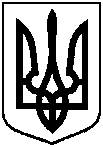 Про відмову Павленку  Сергію Володимировичу в наданні дозволу на розроблення проекту землеустрою щодо відведення земельної ділянки в оренду за адресою: м. Суми,                         вул. Сєченова, біля будинку № 25-а, орієнтовною площею 8,0000 га